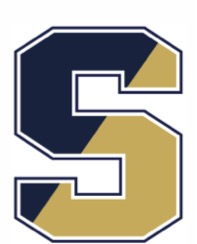 Shrewsbury High School Athletic  Boosters  2022- 2023Individual Team Fundraiser Event Date of request: ____________Team(s) making request: ___________________________________Contact Person: 		_________________________________Contact Person Email: 	_________________________________Contact Person Phone: 	_________________________________ Describe the proposed fundraiser in detail: ________________________________________________________________________________________________________________________________________________Date of fundraiser:  ____________________Location:  ______________________________________________________________Reason for fundraiser: ____________________________________________________Funds to be used for: Please make sure that all checks are made out to SHS Boosters. Cash and checks will be collected by the fundraising contact person and submitted to SHS Boosters. SHS Boosters or the Athletic Director will purchase the item that was fundraised.Funds cannot be used for:  food, gifts, flowers, banquet or any end of season type activities or team parties. All requests are to be submitted to the Executive Committee and placed on the agenda of the next available meeting. A thirty day voting window will commence after the request is presented at the next available meeting’s agenda. If there is any questions in regard to your request, please contact tonytizzano@hotmail.com.   Athletic Director’s Approval:  	Yes _____ No ______ SHS Booster Board Approval:  	Yes _____ No _______